Составил:Утвердил: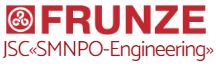 АО «СМНПО - Инжиниринг»Украина, 40009, г. Сумы,ул. Горького, 58
frunze.com.uaУкраина, 40009, г. Сумы,ул. Горького, 58
frunze.com.uaТел./факс +38 (0542) 777-829E-mail: sales@frunze.com.uaE-mail: sales@frunze.com.uaОпросный лист на ЭГТУдля КС ____________________Опросный лист на ЭГТУдля КС ____________________Опросный лист на ЭГТУдля КС ____________________Опросный лист на ЭГТУдля КС ____________________Опросный лист на ЭГТУдля КС ____________________№ п/пПараметрыПараметрыПараметрыЗначение1Требуемая мощность генератора, МВтТребуемая мощность генератора, МВтТребуемая мощность генератора, МВт2Количество ЭГТУ на КС, шт.Количество ЭГТУ на КС, шт.Количество ЭГТУ на КС, шт.3Температура окружающего воздуха на КС, СТемпература окружающего воздуха на КС, СТемпература окружающего воздуха на КС, С– среднемесячная:– среднемесячная:– среднемесячная:январьянварьянварьфевральфевральфевральмартмартмартапрельапрельапрельмаймаймайиюньиюньиюньиюльиюльиюльавгуставгуставгустсентябрьсентябрьсентябрьоктябрьоктябрьоктябрьноябрьноябрьноябрьдекабрьдекабрьдекабрь абсолютная минимальная абсолютная минимальная абсолютная минимальная наиболее холодной пятидневки  наиболее холодной пятидневки  наиболее холодной пятидневки  абсолютная максимальная абсолютная максимальная абсолютная максимальная4Свойства газа используемого в качестве топлива для привода генератора:Свойства газа используемого в качестве топлива для привода генератора:Свойства газа используемого в качестве топлива для привода генератора:4.1Состав газа, мольные (объемные) %Состав газа, мольные (объемные) %Состав газа, мольные (объемные) %Метан (CH4 )Метан (CH4 )Метан (CH4 )Этан (С2Н6 )Этан (С2Н6 )Этан (С2Н6 )Пропан (С3Н8 )Пропан (С3Н8 )Пропан (С3Н8 )И-Бутан (і С4Н10 )И-Бутан (і С4Н10 )И-Бутан (і С4Н10 )Н-Бутан (n С4Н10 )Н-Бутан (n С4Н10 )Н-Бутан (n С4Н10 )И-Пентан (і С5Н12 )И-Пентан (і С5Н12 )И-Пентан (і С5Н12 )Н-Пентан (n С5Н12 )Н-Пентан (n С5Н12 )Н-Пентан (n С5Н12 )Гексан (С6Н14 )Гексан (С6Н14 )Гексан (С6Н14 )Гептан (С7Н16 )Гептан (С7Н16 )Гептан (С7Н16 )Октан (С8Н18 )Октан (С8Н18 )Октан (С8Н18 )Нонан (С9Н20 )Нонан (С9Н20 )Нонан (С9Н20 )Декан (С10Н22 )Декан (С10Н22 )Декан (С10Н22 )Азот (N2 )Азот (N2 )Азот (N2 )Углекислота (CO2 )Углекислота (CO2 )Углекислота (CO2 )Гелий (Не)Гелий (Не)Гелий (Не)Сероводород (Н2S)Сероводород (Н2S)Сероводород (Н2S)Вода (Н2O)Вода (Н2O)Вода (Н2O)4.2Содержание реагентов, вызывающих коррозию металла, мг/м3Содержание реагентов, вызывающих коррозию металла, мг/м3Содержание реагентов, вызывающих коррозию металла, мг/м34.3Плотность газа, кг/м3 (при t=20С, Р=0,1013 МПа)Плотность газа, кг/м3 (при t=20С, Р=0,1013 МПа)Плотность газа, кг/м3 (при t=20С, Р=0,1013 МПа)4.4Теплотворная способность газа, ккал/ м3 (при t=20С, Р=0,1013 МПа)Теплотворная способность газа, ккал/ м3 (при t=20С, Р=0,1013 МПа)Теплотворная способность газа, ккал/ м3 (при t=20С, Р=0,1013 МПа)4.5Газовая постоянная, кДж/кгКГазовая постоянная, кДж/кгКГазовая постоянная, кДж/кгК4.6Максимальная запыленность, мг/м3 (при t=20С, Р=0,1013 МПа)Максимальная запыленность, мг/м3 (при t=20С, Р=0,1013 МПа)Максимальная запыленность, мг/м3 (при t=20С, Р=0,1013 МПа)4.7Максимальный размер частиц, мкмМаксимальный размер частиц, мкмМаксимальный размер частиц, мкм4.8Максимальная влажность при условиях всасыванияМаксимальная влажность при условиях всасыванияМаксимальная влажность при условиях всасывания5Барометрическое давление атмосферного воздуха на КС, Па (или высота расположения площадки КС над уровнем моря, м)Барометрическое давление атмосферного воздуха на КС, Па (или высота расположения площадки КС над уровнем моря, м)Барометрическое давление атмосферного воздуха на КС, Па (или высота расположения площадки КС над уровнем моря, м)6Нормативные нагрузки:– ветровая, кПа;– снеговая, кПа;– сейсмичная, баллыНормативные нагрузки:– ветровая, кПа;– снеговая, кПа;– сейсмичная, баллыНормативные нагрузки:– ветровая, кПа;– снеговая, кПа;– сейсмичная, баллы7Исполнение ЭГТУ (блочно-контейнерное с размещением генератора в ангарном укрытии или ангарное)Исполнение ЭГТУ (блочно-контейнерное с размещением генератора в ангарном укрытии или ангарное)Исполнение ЭГТУ (блочно-контейнерное с размещением генератора в ангарном укрытии или ангарное)8Тип воздухоочистительного устройства (ВОУ) для ГТДТип воздухоочистительного устройства (ВОУ) для ГТДТип воздухоочистительного устройства (ВОУ) для ГТД9Мощность утилизационного теплообменника, МВт (при необходимости комплектации)Мощность утилизационного теплообменника, МВт (при необходимости комплектации)Мощность утилизационного теплообменника, МВт (при необходимости комплектации)10Высота выхлопной трубы, мВысота выхлопной трубы, мВысота выхлопной трубы, м10.1Содержание NOх в выхлопных газах, мг/ м3, при 15% О2Содержание NOх в выхлопных газах, мг/ м3, при 15% О2Содержание NOх в выхлопных газах, мг/ м3, при 15% О210.2Содержание СО2 в выхлопных газах, мг/ м3, при 15% О2Содержание СО2 в выхлопных газах, мг/ м3, при 15% О2Содержание СО2 в выхлопных газах, мг/ м3, при 15% О210.3Система контроля вредных выбросов (стационарная или переносная)Система контроля вредных выбросов (стационарная или переносная)Система контроля вредных выбросов (стационарная или переносная)11Наличие системы промывки ГВТ ГТД (стационарный блок промывки для каждого ЭГТУ или на группу передвижная моечная установка)Наличие системы промывки ГВТ ГТД (стационарный блок промывки для каждого ЭГТУ или на группу передвижная моечная установка)Наличие системы промывки ГВТ ГТД (стационарный блок промывки для каждого ЭГТУ или на группу передвижная моечная установка)12Тип системы обогрева контейнеров ЭГТУ (горячим воздухом, отбираемым от двигателя, электрокалориферными установками, горячей водой, газовоздушная или другой тип)Тип системы обогрева контейнеров ЭГТУ (горячим воздухом, отбираемым от двигателя, электрокалориферными установками, горячей водой, газовоздушная или другой тип)Тип системы обогрева контейнеров ЭГТУ (горячим воздухом, отбираемым от двигателя, электрокалориферными установками, горячей водой, газовоздушная или другой тип)13Наличие автоматизированной системы пожарообнаружения (ПО) и контроля загазованности (КЗ)Наличие автоматизированной системы пожарообнаружения (ПО) и контроля загазованности (КЗ)Наличие автоматизированной системы пожарообнаружения (ПО) и контроля загазованности (КЗ)14Рекомендуемый тип агрегатной САУ и РРекомендуемый тип агрегатной САУ и РРекомендуемый тип агрегатной САУ и Р15Наличие вибродиагностикиНаличие вибродиагностикиНаличие вибродиагностики16Наличие ЗИП пусконаладочногоНаличие ЗИП пусконаладочногоНаличие ЗИП пусконаладочного17Наличие ЗИП на 2 года эксплуатацииНаличие ЗИП на 2 года эксплуатацииНаличие ЗИП на 2 года эксплуатации18Дополнительные требования к ЭГТУДополнительные требования к ЭГТУДополнительные требования к ЭГТУ